a red capa wet mopa big doga red capa wet mopa big dog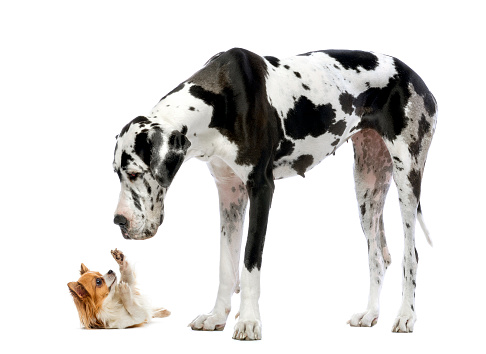 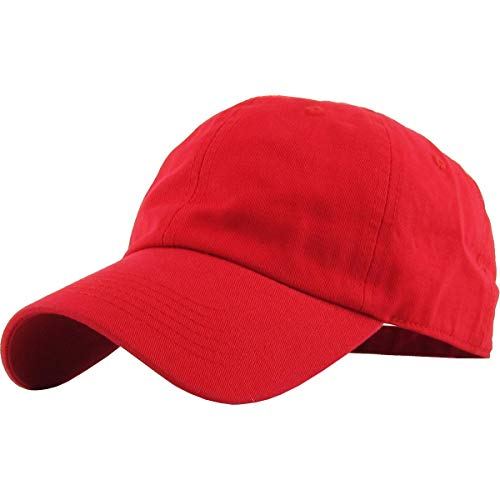 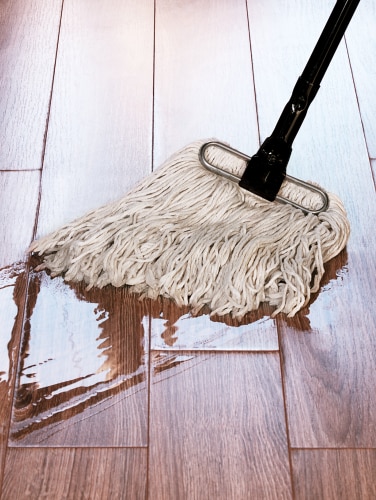 Put it in the pot.A cat in the hat.The sun is hot. 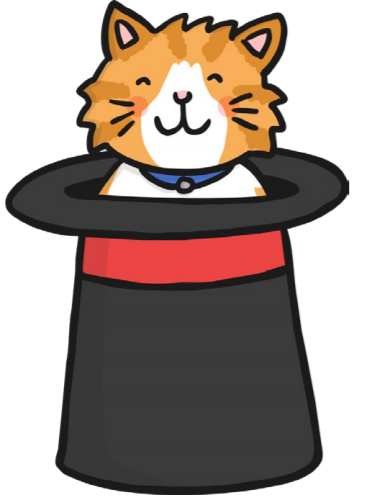 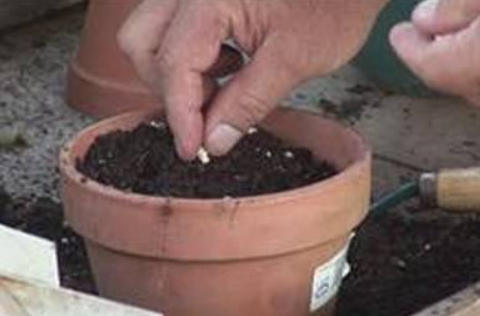 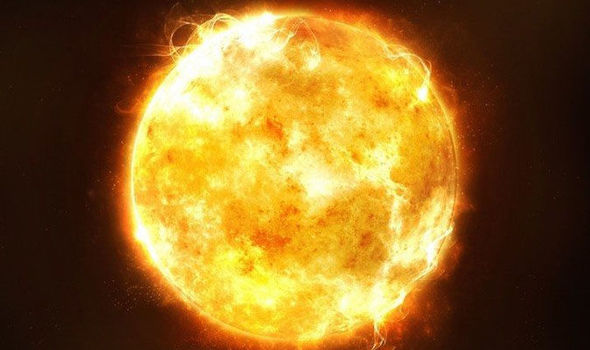 I can pat the dog.The cat is on the bed.The dog can sit on the mat.I can pat the dog.The cat is on the bed.The dog can sit on the mat.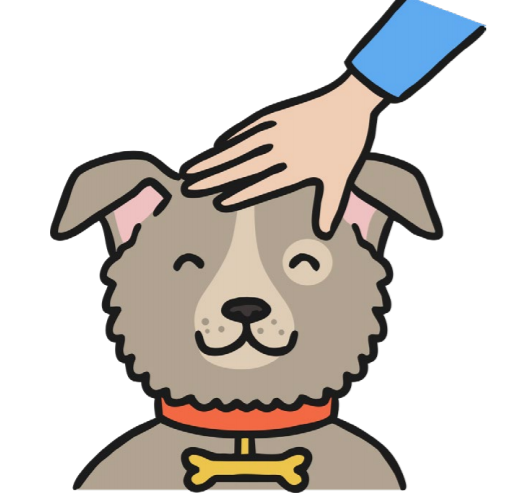 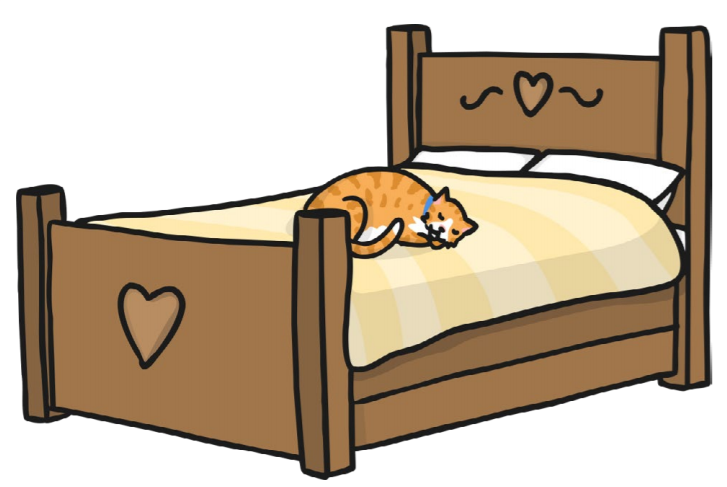 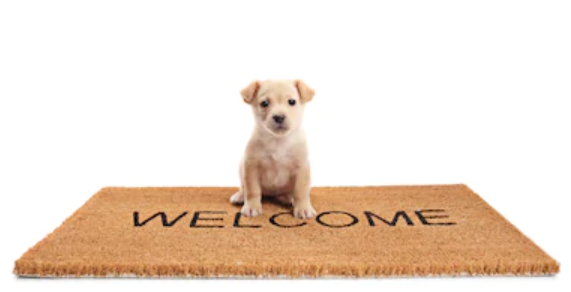 I can hug my mum.Sit on the log.A nap in the cot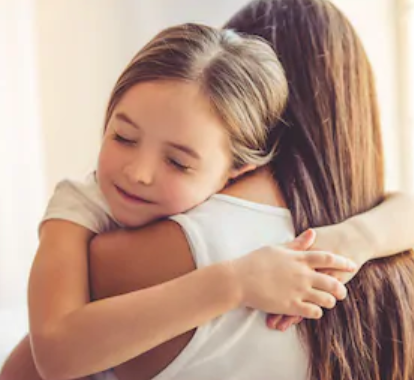 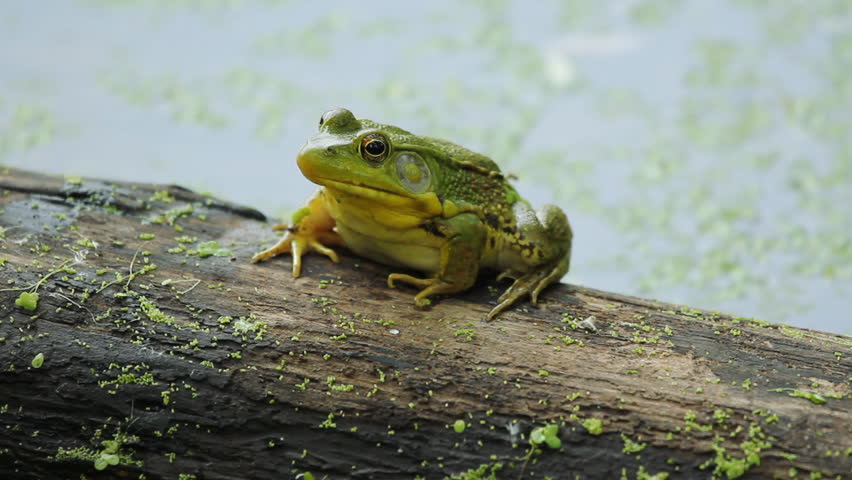 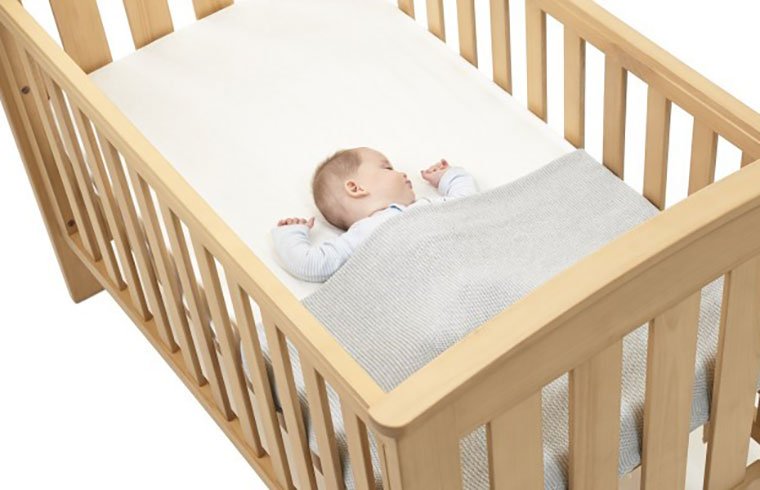 A cap on a pegSocks on a matA run in the sun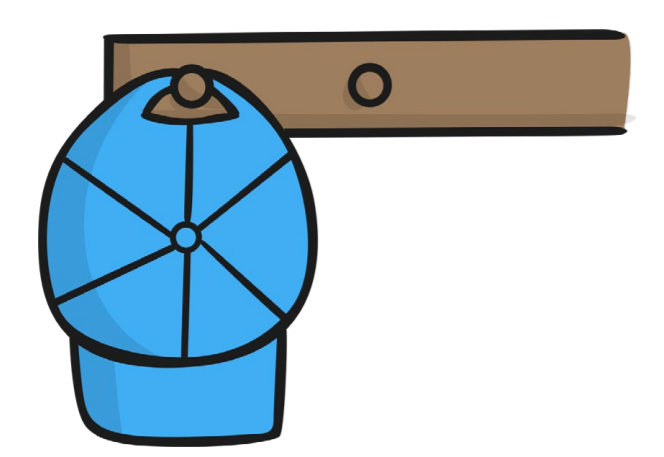 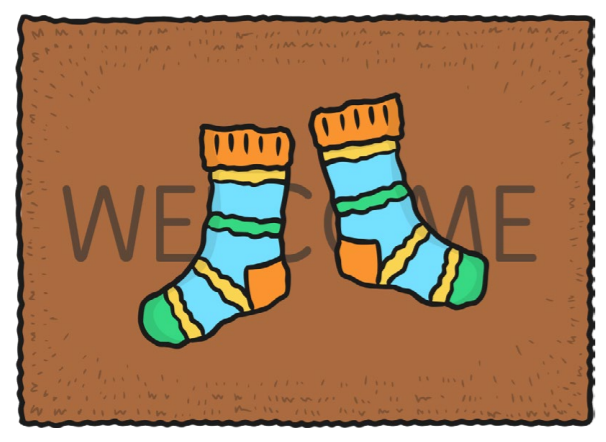 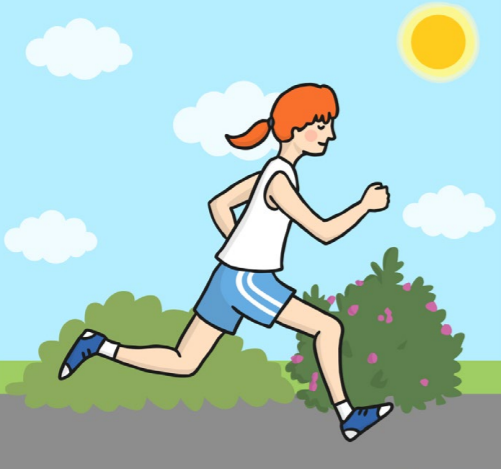 pigs in mudpeg the socks updig up mudpigs in mudpeg the socks updig up mud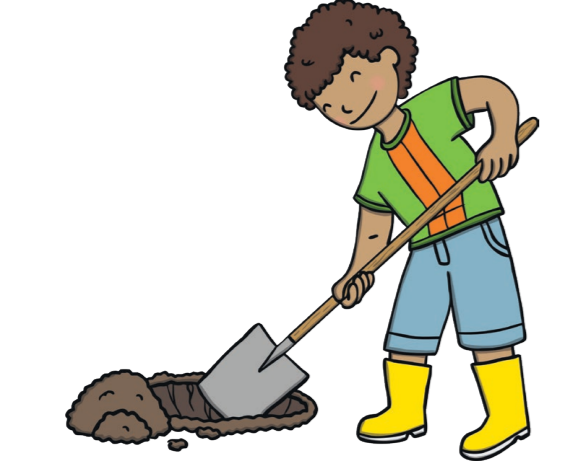 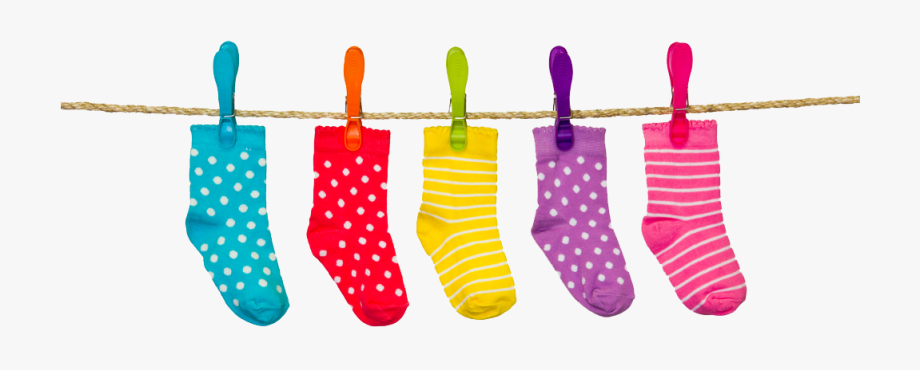 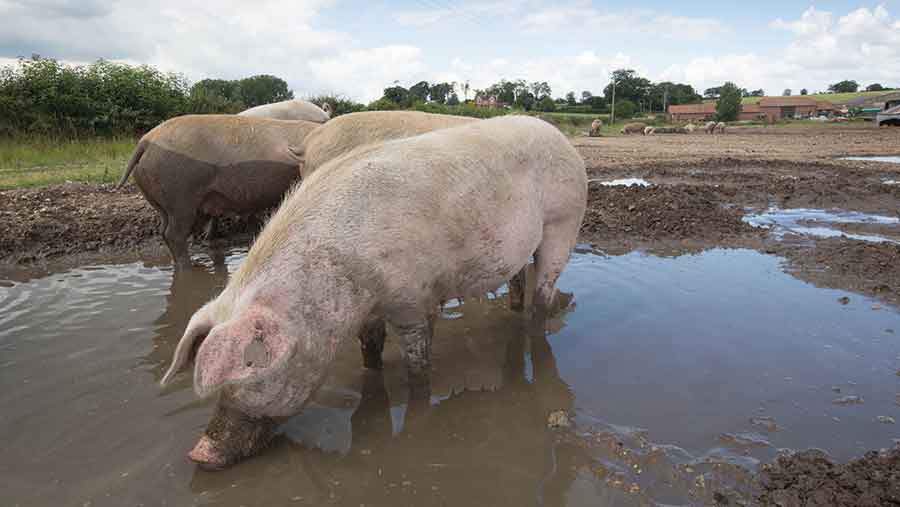 Put the pen in the bag.We can get the big bed into the van.The fox has a bad leg.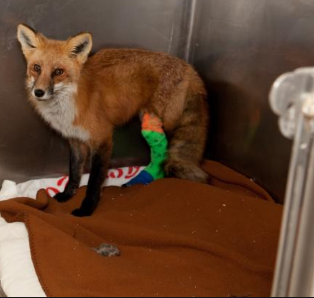 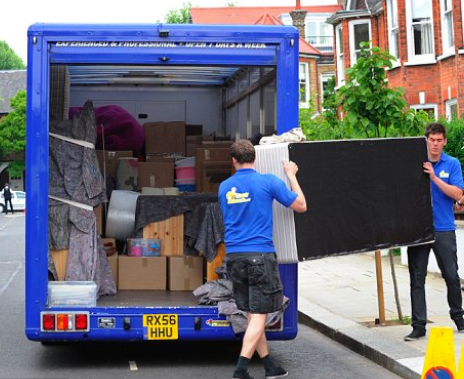 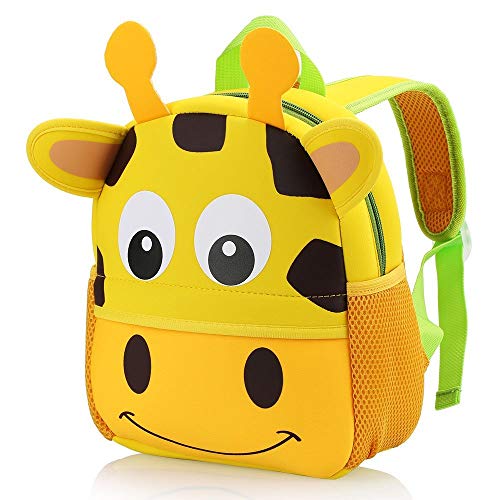 